Муниципальное бюджетное дошкольное образовательное учреждениеКурагинский детский сад №1 «Красная шапочка» комбинированного видаПроект «Огород на подоконнике: Весёлый огород».Воспитатели: Фильченко С. В.Бармашова Т.И.П.Курагино 2018 г. Название проекта: «Весёлый огород».Актуальность: Дошкольный возраст самое время стать первооткрывателем и исследователем этого огромного мира. Мы взрослые на этом этапе главные помощники. Ведь именно от нашего одобрительного слова, помощи и поддержки во многом зависит, разгорится или нет «искорка интереса» в «пламя открытий». Одной из форм познания окружающего мира является наблюдение. Это сложное познавательное занятие, т.к. требует устойчивого внимания и включает в работу одновременно восприятие, мышление и речь. Для понимания объекта наблюдения важное значение имеют знания ребенка и его опыт. В процессе наблюдения воспитатель задает вопросы, предлагает внимательно обследовать объекты наблюдения, сравнить их между собой.Наблюдение приучает детей внимательно приглядываться и подмечать все особенности, развивая тем самым у них наблюдательность и, следовательно, решая задачи интеллектуального воспитания.Участие дошкольника в проектной деятельности способствует систематическому усвоению ребёнком знаний, полученных в результате практической деятельности и включенного наблюдения. Логично выстроенная деятельность по уходу за «огородом» позволяет заложить основы планирования, умения ставить перед собой цель и достигать результата.Создание огорода на окне способствует развитию любознательности и наблюдательности у детей, помогает лучше узнать растительную жизнь. Он способен расширять представления детей о растениях как о живых организмах, рассказать об условиях необходимых для роста и развития, развивать эстетические чувства, прививает желание трудиться и умение видеть результат своего труда.Тип проекта: исследовательский - познавательный.Сроки реализации проекта: март - апрель.Участники проекта: дети старшей группы, родители, педагоги.Проблема: дети в недостаточной степени имеют представления о растениях, о необходимых условиях их роста; недостаточно развит интерес к познавательно-исследовательской деятельности.Предполагаемые результаты: Из семечки, луковицы, зернышка можно вырастить растение. Создав огород на окне, мы вырастим лук, укроп, горох, рассаду цветов. У детей появится интерес к растениям. Они смогут различать некоторые виды растений, узнают особенности строения растения, научаться правильно ухаживать за ними. Дети узнают много интересного из жизни растений, исследуют опытным путем условия необходимые для их роста. Дети научаться вести наблюдения и делать первые выводы. Цель: вовлечение детей в практическую деятельность по выращиванию культурных и декоративных растений, развитие интереса к опытнической и исследовательской деятельности.Задачи:- формировать интерес к познавательной деятельности;- расширять знания об условиях роста растений (свет, тепло, влага, почва);- воспитывать желание ухаживать за растениями;- вызвать желание украсить территорию детского сада результатом своего труда (озеленение);- формировать партнёрские отношения между педагогами, детьми и родителями.Проект реализуется в несколько этапов, каждый из которых решает определённые задачи.Подготовительный этап:- собрали коллекцию семян, луковичных растений;- подготовили почву, контейнеры, орудия труда для посадки;- сделали подборку информационного материала о растениях;- изготовили алгоритмы ухода за растениями;- подготовили «Дневник наблюдений за ростом растений».Продуктивный (исследовательский) этап.- дети совместно с воспитателем садят: лук ( в воду; в землю); укроп; горох; огурцы; бархатцы; астры; - дети ухаживают за растениями;- дети ведут «Дневник наблюдений»;- педагоги составляют сборник загадок, пословиц, поговорок на тему «Огород» с фотографиями детей во время работы с растениями;- педагог с детьми проводит опыт с луком, где наблюдается разница роста и развития растения в зависимости от условий;- дети, педагоги, родители оформляют «Огород» в виде «Станции Ромашково» (Состав паровоза с вагонами, пугало, бабка, дедка, домашние животные, клумбы, деревья: берёза, верба).Заключительный этап.- высадка декоративных растений на клумбы;- создание фотовыставки с фотографиями всех этапов проекта.- употребление витаминов на обед в виде зелёного лукового пера, посаженного и    выращенного своими руками.Формы взаимодействия с семьёй:- оформление огорода (закупка земли, приобретение семян);- участие в наблюдении;Продукты проекта: дневник наблюдений, картотека загадок, красивая оформленная клумба на участке.Результативность: дети имеют представления о растениях, о необходимых условиях их роста; развит интерес к познавательно-исследовательской деятельности.Стихи про овощиГорохДом зеленый тесноват,
Узкий, длинный, гладкий,
В доме рядышком сидят
Круглые ребятки.
Осенью пришла беда – 
Треснул домик гладкий.
Поскакали кто куда
Круглые ребятки.ГорошекВот горошек сладкий,
Он хитруля прыткий:
Корешком — на грядке,
Усом — за калиткой!ЛукСняли тоненький сюртук,
Сняли
Рыжую рубашку,
Сняли 
Желтую рубашку,
А, стянув
Еще рубашку,
Все заплакали вдруг.
Вот так мы 
Вчера на кухне
Раздевали
Сладкий лук.ЛукСо мной общаться вам бывает сложно.
Без слёз очистить даже невозможно.
Но я полезен очень — вот так штука:
Нет от простуды средства лучше лука.ЛукЛуковица золотая
Круглая, литая.
Есть у ней один секрет-
Нас она спасёт в обед:
Может вылечить недуг
Вкусный и душистый лук!ОгурецПогляди на огурец,
Огурец – такой хитрец!
Ловко одевается,
Под листьями скрывается.
Разгребу рукой листву,
С грядки огурец сорву.
Пополам разломлю,
Густо-густо посолю.
Сам я огурцы ращу,
Приходите – угощу!ОгурецПод листочками на грядке
огурцы играют в прядки.
дождик лишь водить начнёт
Всех заметит, всех найдет.ОгурцыОгурцы растут на грядках. 
Поливайте их, ребятки, —
Будет добрый урожай — 
Собирать лишь успевай.Затаились под кустом…
Всё равно мы их найдём!УкропИ зеленый, и душистый.
И, как елочка, пушистый.
Я – укроп, делюсь секретом:
Нужен я зимой и летом.УкропВот укроп пахучий,
Он раскрыл свой зонтик:
"Нет ли чёрной тучи
Там на горизонте?"Загадки про овощи.Щеки красные, нос белый,
В темноте сижу день целый, 
А рубашка зелена,
Вся на солнышке она.(Редиска)Красная мышка
С белым хвостом
В норке сидит
Под зелёным листом
Снаружи красна,
Внутри бела,
На голове хохолок —
Зелёненький лесок.(Редиска)Круглая, да не мяч, 
Желтая, да не масло,
Сладкая, да не сахар. 
С хвостиком, да не мышь.(Репа)В землю бросишь
Крошку-блошку,
Полежит она немножко,
И гляди — уже растёт
Самоварчик-корнеплод.(Репа)Красный нос в землю врос,
А зеленый хвост снаружи.
Нам зеленый хвост не нужен,
Нужен только красный нос.(Морковь)Сидит дед во сто шуб одет,
Кто его раздевает, 
Тот слезы проливает.(Лук)Он никогда и никого
Не обижал на свете.
Чего же плачут от него
И взрослые и дети?(Лук)Закутан ребенок в сто пеленок.(Капуста)Расселась барыня на грядке,
Одета в шумные шелка.
Мы для неё готовим кадки
И крупной соли полмешка.(Капуста)Лето целое старалась —
Одевалась, одевалась…
А как осень подошла,
Нам одёжки отдала.
Сотню одежонок
Сложили мы в бочонок(Капуста)Без окон, без дверей,
Полна горница людей.(Огурец)Золотая голова велика, тяжела,
Золотая голова отдохнуть прилегла. 
Голова велика, только шея тонка.(Тыква)Неказиста, шишковатая,
А придет на стол она,
Скажут весело ребята:
"Ну, рассыпчатая, вкусна!"(Картошка)Как на нашей грядке
Выросли загадки
Сочные да крупные,
Вот такие круглые.
Летом зеленеют,
К осени краснеют.(Помидоры)Всех круглее и краснее.
Он в салате всех вкуснее, 
И ребята с давних пор 
Очень любят…(Помидор)Маленький, горький
Луку брат.
Взрастает он в земле,
Убирается к зиме.
Головой на лук похож.
Если только пожуёшь
Даже маленькую дольку —
Будет пахнуть очень долго.(Чеснок)На жарком солнышке подсох
И рвётся из стручков..?(Горох)Раскололся тесный домик
На две половинки.
И посыпались оттуда
Бусинки-дробинки.(Горох)Вверху зелено, внизу красно,
В землю вросла.
Над землёй трава,
Под землёй алая голова.(Свекла)Отгадай загадку:
Он похож на кабачок, 
Но другого цвета. 
Синим у него бочок
Станет в конце лета. 
Удлинённый, как овал, 
Синий овощ этот
Ждёт, чтоб ты его назвал, 
Различив по цвету.(Баклажан)Это что за чудеса?
На траве лежит звезда!
Может, это дивный сон?
Нет, ведь это…(Патиссон)В овощной коллекции —
Свежие тенденции:
Круглый кружевной фасон
Представляет…(Патиссон)В огороде хоть росла,
Знает ноты "соль" и "фа".(Фасоль)Пословицы об овощах и поговорки об овощахОб овощах существует большое количество народных пословиц и поговорок. Не смотря на это, большинству известно не больше двух десятков. Что же такое пословицы и поговорки, чем они отличаются друг от друга?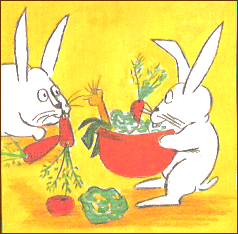 Пословица – это краткое образное выражение с назидательным смыслом. Пословица имеет одновременно буквальный и переносный (образный) план или только переносный.Поговорка - образное выражение, существующее в речи для эмоционально-экспрессивных оценок (например: "Надоел хуже горькой редьки" - выражение досады). Поговорка часто имеет юмористический характер. В отличие от пословицы, поговорка не содержит обобщающий поучительный смысл.Пословица - это зашифрованная и проверенная годами мудрость. А умение применить нужную пословицу или яркую поговорку к слову характеризует истинного знатока традиций русского языка. На этой страничке собраны в основной массе русские пословицы и поговорки об овощах, но есть и несколько украинских.Пословицы и поговорки обо всех овощахВсякому овощу свое время.Овощи хороши во щи.Не вырастишь овощей - не сваришь и щей.Всякий день с овощами, да не всякий день со щами.Пословицы и поговорки о капустеБез капусты щи не густы.Пословицы и поговорки о лукеГоре луковое (т.е. незадачливый, неуклюжий человек; недотепа).Лук от семи недуг.Лук да баня все поправят.Лук добр и к бою и во щах.Пословицы и поговорки о чеснокеЛук с чесноком - родные братья.Лук семь недугов лечит, а чеснок семь недугов изводит.Пословицы и поговорки о свеклеКрасен, как свекла, как кровь, как клюква, как маков цвет.Красна свекла, хоть и в черной земле растет.Без свеклы борща не ищи.Барыня-свёкла собою не блекла, лежит на гряде, поглядывает везде.Пословицы и поговорки о морковиБудешь на полатях лежать, моркови не видать.Морковь прибавляет кровь.Лук с морковкой хоть и с одной грядки, да неодинаково сладки.Сей морковку в срок, будет и прок.Держи хвост морковкой!Пословицы и поговорки о картошкеКартошка - хлебу присошка.Картошку копать, не руками махать.Голодному и картошка лакомство.Картошка - мать наша, а хлеб – кормилец.Картофель - хлебу подспорье (подпора).Картошка да каша - еда наша.Пословицы и поговорки о репеПоел бы репки, да зубы редки.Репой да брюквой не хвалятся.Нам и репка за яблочко кажет.Репу есть - невелика честь.Без заботы и репу не вырастишь.Пословицы и поговорки о брюквеСколько брюкву не расти, а съесть придётся!Репой да брюквой люди не хвалятся.Пословицы и поговорки о горохеГорох да репа животу не крепа.Горох да репа - завидное дело: кто ни идет, урвет.Не смейся, горох, не лучше бобов: размокнешь, и сам лопнешь.Как горохом об стену.Этот горох не лучше грибов (бобов).Кабы на горох не мороз, он бы через тын перерос.Летом под межой не лежи и гороху не щипли. (не отлынивай, дела не ждут)Пословицы и поговорки о бобахБобы не грибы, не посеешь - не взойдут.Этот горох не лучше грибов (бобов).Если бы, да кабы, да во рту росли бобы – был бы не рот, а огород.Когда жареные бобы зацветут.Пословицы и поговорки о бахчевых культурахУ кого какой вкус: кто любит дыню, а кто арбуз.Тыква на арбуз похожа, да вкусом с ним не схожа.Даровой огурец лучше купленной дыниПословицы и поговорки об огурцахДай волю осоту - и огурцов на белом свете не станет.Чем не молодец, коли нос с огурец!В море огурцы сажать (т.е.обманывать, преувеличивать)Молодец, что огурец, а огурец, что молодец.Огуречик в кадке, а морковь – на грядке.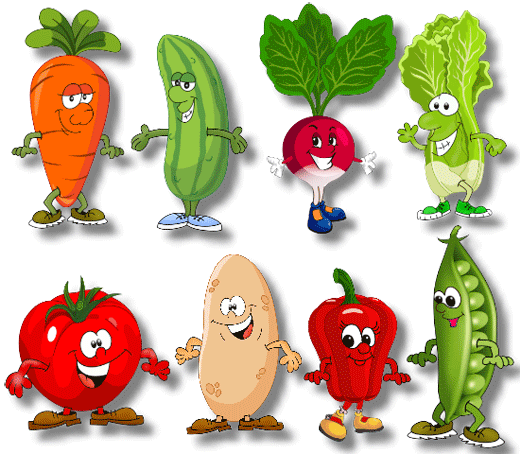 Физминутки про овощиРаз, два, три, четыре,     (Ходьба на месте)
Дети овощи учили:            (Прыжки на месте)
Лук, редиска, кабачок,       (Наклоны вправо-влево)
Хрен, морковка, чесночок  (Хлопки в ладоши)Овощи Ослик ходит выбирает, (Обвести глазами круг.)
Что сначала съесть не знает. 
Наверху созрела слива, 
А внизу растет крапива, 
Слева – свекла, справа – брюква, 
Слева – тыква, справа – клюква, 
Снизу – свежая трава,  
Сверху – сочная ботва. 
Выбрать ничего не смог 
И без сил на землю слег. 
(Зажмурить глаза, потом поморгать)Пальчиковая гимнастика "Компот"Будем мы варить компот, (Левую ладошку держать “ковшиком” указательным пальцем правой руки “мешают”)Фруктов нужно много. (Загибают пальчики по одному, начиная с большого.)Вот:Будем яблоки крошить, (имитируют движения, крошат)Грушу будем мы рубить. (имитируют движения, рубят)Отожмем лимонный сок (имитируют движения отжимают)Слив положим и песок. (имитируют движения)Варим, варим мы компот. (“варят” и мешают”.)Угостим честной народ. (угощают)Пальчиковая гимнастика «Пальчики в саду»Раз, два, три, четыре, пять,вышли пальчики гулять.Этот пальчик в сад пошел,этот пальчик гриб нашел,этот резал,этот ел,ну, а этот лишь глядел!Пальчиковая гимнастика  «Капуста»Мы капусту рубим-рубим, (размашистые движения руками, как топором)
Мы капусту мнем-мнем, («мнут капусту»)
Мы капусту солим-солим, («берут» щепотку соли и «солят»)
Мы капусту жмем-жмем. (сгибания и разгибания кистей рук) ***Дети в огород идут,
А там овощи растут,
Дети спинки наклоняют,
И горох они срывают.***Поочередно загибать пальцы.
Сколько грядок в огороде?
В огороде у Федоры
Растут на грядках помидоры,
А на грядке у Филата
Много разного салата.
У бабушки Феклы
Четыре грядки свеклы.
У дядюшки Бориса
Очень много есть редиса.
У Маши и Антошки
Две гряды картошки.
Рад, два, три, четыре, пять —
Поможем урожай собрать.Физминутка «Овощи и фрукты»Овощи и фрукты      (наклониться вниз, достать до пола руками (огород) выпрямиться, потянуться руками вверх (сад))
Вкусные продукты .  (погладить правой рукой по животику, затем левой рукой)
О огороде               (наклоны вниз, достать руками до пола (собираем)) 
И в саду                  (выпрямиться, потянуться руки вверх (собираем урожай в саду))
Для еды я их найду.  (погладить правой рукой по животику, затем левой)Физминутка "Яблочко"На носочки я встаю,        Подняться на носки
Яблочко я достаю,           Руки вверх
С яблочком бегу домой,   Бег на месте
Мамочке подарок мой!     Хлопки в ладошиКонспект занятия «Посадка лука»Цель: формирование умений, навыков, знаний при посадке лука.Задачи: учить детей ставить перед собой цель, подготавливать инструменты, рабочее место и убирать за собой; закреплять знания детей о строении луковицы, об условиях, необходимых для роста растения; развивать речь детей, активизировать словарь: корень, луковица, посадить, углубления, условия, перышки; воспитывать желание добиваться результата, участвовать в общем деле.Предварительная работа: рассматривание луковицы; рассказ воспитателя о лечебных свойствах лука.Материал: луковицы, стаканчики: с водой, с землей, лопатки, лейки, палочки длиной 25 см.Ход занятияВводная беседа:Воспитатель загадывает загадку: «Сидит дед, во сто шуб одет, кто его раздевает, тот слезы проливает». (Лук)Воспитатель: А почему говорят: «Лук - от семи недуг»?(Ответы детей.)Воспитатель: Да, лук помогает лечить людей.— А как вы думаете, что необходимо сделать, чтобы получить зеленый лук? (Показ перышек лука, Ответы детей)Воспитатель: Чтобы получить такие перышки надо лук проращивать.Воспитатель: Что необходимо для роста растения? (Ответы детей.)Правильно, нужны: вода, свет, тепло.ФизминуткаВ огороде поутру погляди на грядку: наклоны вперед - назадЛук зеленый на ветру делает зарядку. потягивание вверх;На зарядку встали вряд репа и редиска, ходьба на месте;Там листочки вверх глядят, поднять руки вверх, помахатьЗдесь – пригнулись низко. присестьПосадка лукаВоспитатель: Вы хотите, чтобы у нас в группе вырос зеленый лук? (Ответы детей)Давайте его посадим?— Что необходимо, чтобы посадить растение? (Ответы детей.) Да, нужна земля, вода и во что сажать. Давайте все это принесем. (Дети приносят стаканчики, лопатки, воспитатель таз с водой)— А чтобы не запачкаться самим и не запачкать столы, что нужно сделать? (ответы детей)Правильно, застелить столы, надеть фартуки.(Дети надевают фартуки, воспитатель накрывает столы клеенкой.)Воспитатель: Как вы думаете, что нужно сделать в самом начале?(Ответы детей).Воспитатель: Да, насыпать земли в стаканчики. Сколько земли насыпать?(Воспитатель демонстрирует, дети насыпают землю в стаканчики.)— Как правильно посадить луковицу, какой частью надо сажать в землю? Донцем, где корешки.Воспитатель: Ребята сделайте углубление в земле. Теперь посадите луковичку так, чтобы ее верхняя часть выступила из земли. Подумайте, что еще необходимо сделать (ответы детей) Правильно нужно полить лук.Теперь подумайте, какие условия необходимы для роста луковиц? (ответы детей)Действительно - свет, тепло и вода. Сейчас поставим лук на окно, чтобы он быстрее пророс.Воспитатель: Ребята, я предлагаю вам зарисовать посаженые луковицы. А когда лук прорастет, мы зарисуем его уже с пророщенными перышками.Игры к проекту «Огород на подоконнике». Игры (дидактические, сюжетно-ролевые, театрализованные, подвижные и игры малой подвижности)Дидактическая игра «Кто скорее соберет»П. З. - учить детей группировать овощи и фрукты, воспитывать быстроту реакции на слово воспитателя, выдержку, дисциплинированность.Игровое правило. Собирать овощи и фрукты только в соответствии с пометкой – значком на корзине (на одной приклеена картинка «яблоко», на другой – «огурец»). Выигрывает та команда, которая быстрее соберет все предметы в корзину и при этом не ошибется. Игровые действия. Поиск предметов, соревнование команд.Ход игры. Обращаясь к детям, воспитатель напоминает о том, что они уже знают многие овощи и фрукты. «А сейчас будем соревноваться – чья бригада скорее соберет урожай. Вот в эту корзинку (указывает на картинку «яблоко» или модель «Сад») надо собрать фрукты, а в эту (где нарисован «огурец» - модель «Огород») овощи. Кто считает, что они собрали всё, поднимает вот так корзинку. Все мы потом проверим, не забыли ли они что-нибудь в саду или на огороде».Овощи и фрукты воспитатель вместе с детьми раскладывает на полу (или на участке) .Выбираются две бригады: овощеводов и садоводов (по два-три человека). По сигналу воспитателя (хлопок) дети собирают овощи и фрукты в соответствующие корзинки. Та бригада, которая первой поднимет корзинку, выигрывает (надо проверить, не ошиблись ли играющие, не попал ли в корзинку не тот овощ или фрукт). После этого объявляется команда-победительница. Игра продолжается с другими командами.Дидактическая игра «Что сажают в огороде»П. з .- учить детей классифицировать предметы по определенным признакам (по месту их произрастания, по способу их применения, развивать быстроту мышления, слуховое внимание, речевые навыки.Игровое правило. Отвечать на вопросы водящего нужно только словами «да» или «нет».Игровое действие. Кто ошибся, тот отдает фант, который потом отыгрывает.Ход игры. Воспитатель спрашивает: «Дети, вы знаете, что сажают в огороде? Давайте поиграем в такую игру: я буду называть разные предметы, а вы внимательно слушайте. Если я назову то, что сажают в огороде, вы отвечаете «да», если же то, что в огороде не растет, вы скажете «нет». Кто ошибется, тот проигрывает» Воспитатель. Морковь. Дети. Да! Воспитатель. Огурцы. Дети. Да! Воспитатель. Свекла. Дети. Да! Воспитатель. Сливы. Дети. Нет! Если кто-то поспешит и ответит неправильно, воспитатель может сказать: «Поспешишь – людей насмешишь. Будь внимателен! »Дидактическая игра «Собери урожай»П. З. - знать способы хранения овощей и фруктов; уметь подбирать варианты хранения урожая к конкретным овощам и фруктам, рассказывать об этом.Ход игры. Педагог показывает картинку с изображением овоща или фрукта, а дети должны подобрать к нему условные обозначения: хранение, консервация, сушка, заморозка, засолка и т. п.Дидактическая игра «Вершки - корешки»П. З. - развивать быстроту реакции на вопрос педагога, внимание, память; формировать интерес к играм, в которых дети могут показать свои знания.Ход игры. Педагог уточняет, что съедобный корень овоща дети будут называть корешками, а съедобный плод на стебле — вершками. Объясняет; что отвечать можно только двумя словами вершки и корешки. Кто ошибется, заплатит фант, который в конце игры выкупается. Педагог называет какой-нибудь овощ, а дети быстро отвечают, что в нем съедобно — вершки или корешки. Педагог предупреждает, что дети должны быть внимательными, поскольку в некоторых овощах съедобно и то и другое.Дидактическая игра «Найди по описанию»П. З. - развивать память, внимание; формировать умение при отгадывании не перебивать товарищей, не выкрикивать, внимательно выслушивать педагога.Ход игры. Педагог подробно описывает один из представленных овощей или фруктов (форма, цвет, величина, окраска, вкус, какой на ощупь, какой снаружи и внутри) и предлагает детям его назвать и показать. Затем взрослый загадывает загадки, дети отгадывают и находят карточку с изображением. Описательный рассказ может составлять ребенок, а взрослый отгадывать.Дидактическая игра «С какой ветки детки»П. З. - развивать память, внимание, словарь прилагательных и числительных; воспитывать умение спокойно реагировать при передаче кона другим детям.Ход игры. Педагог задает детям вопрос, например: «Как называется дерево, на котором растут яблоки? » Дети отвечают, отыскивают среди множества фруктов яблоки и «подвешивают» их к веточкам дерева. Педагог просит пересчитать яблоки и ответить, сколько их висит на яблоне. Если дети ошибаются в названии фруктового дерева, то право отгадки передается другим.Дидактическая игра «Угадай-ка»П. З. - развивать операцию классификации, внимание; воспитывать умение внимательно слушать указания педагога, ответы товарищей.Ход игры. Педагог все картинки раздает играющим, предлагает положить картинки с нарисованными фруктами в одну сторону, с ягодами — в другую. Дети должны перечислить фрукты и ягоды и назвать их обобщающим словом.Педагог раздает картинки с нарисованными ягодами, предлагает играющим картинки с лесными и садовыми ягодами разделить по группам, перечислить, назвать их обобщающим словом. Необходимо учесть, что некоторые ягоды растут и в лесу, и в саду.Педагог раздает картинки с нарисованными фруктами, предлагает играющим разложить по группам картинки с фруктами нашей полосы и жарких стран, перечислить их, назвать обобщающим словом.Игра-хоровод «Кабачок»П. З. - развивать музыкальный слух, чувство ритма; формировать творческий потенциал.Ход игры. Один из детей становится кабачком. Он стоит в центре круга, дети водят вокруг него хоровод и поют:Кабачок, кабачок,Тоненькие ножки,Мы тебя кормили,Мы тебя поили,На ноги поставили,Танцевать заставили.Танцуй, сколько хочешь,Выбирай, кого захочешь!Кабачок танцует, а потом выбирает другого ребенка, который становится кабачком. Кабачок может танцевать в паре с тем, кого выбрал. Можно выбирать не кабачок, а другой овощ (баклажан, огурец, помидор и т. п., использовать шапочки-маски.Подвижная игра «Баба сеяла горох»П. З. - развивать ловкость, быстроту реакции, внимание; воспитывать честность при выполнении правил игры.Ход игры. Один из детей становится водящим, все остальные — горошинками. Горошинки произносят текст и водят хоровод вокруг водящего.Баба сеяла горох. (Дети приседают, держась за руки)Ох! Уродился он неплох. (Приседают)Ох! Уродился он густой. (Идут в центр.)Мы помчимся — ты постой!Горошинки разбегаются по участку, а водящий ловит их. Первый, кого поймают, становится водящим. Водящими могут быть и два и три ребенка. Водящий имеет право только салить.Игра малой подвижности «Огород у нас в порядке»П. З. – развивать внимание, способность координировать свои движения с движениями других детей.Огород у нас в порядке,Мы весной вскопали грядки (имитируем работу с лопатой) .Мы пололи огород (наклоняемся, достаем руками пол) .Поливали огород (показываем, как поливали лейкой) .В лунках маленьких не густоПосадили мы капусту (присесть на корточки, обхватить руками колени) .Лето все она толстела,Разрасталась вширь и ввысь (медленно поднимаемся) .А сейчас ей тесто, бедной,Говорит: «Посторонись! » (топнуть ногой в конце фразы)Игра малой подвижности «Огородник»П. З. - Закрепить представление об огородных растениях, активизировать названия овощей. Развивать речевой слух (узнавать товарища по голосу) Чувствовать игру звуками в глагольной рифме.Ход игры. Каждый из играющих называет себя каким-нибудь овощем: репой, редькой, луком, морковью, редисом и т. д. и становится в круг. Один из участников игры – огородник – выходит на середину круга и стучит палкой по земле. Его спрашивают:- Кто там?- Огородник.- За чем пришел?- За репой!После этого все водят хоровод, приплясывают и поют:Сверху репа зелена,По середке толста,К концу востра, прячет хвост под себя.Кто к ней не подойдет, всяк за вихор возьмет.Во время пения Огородник стоит с закрытыми глазами. Тот на кого ведущий укажет (глазами или жестом, подает голос, стараясь его изменить:- Я репа, ау!Огородник должен отгадать, кто из ребят назвал себя Репой. Если он угадает верно, Репа убегает, иначе Огородник поймает и оттреплет за вихор.                     Малоподвижная игра «Вершки-корешки»П. З. - знать названия овощей, уметь различать корнеплоды; быстро реагировать на название овоща — приседать, если это корнеплод, поднимать руки вверх, если овощ созревает наверху.Ход игры. Дети стоят в кругу, педагог называет овощи, а дети должны вспомнить как они растут, что люди едят вершки или корешки, в соответствии с этим присесть или поднять руки вверх. Кто ошибается, тот выбывает. Педагог выполняет действия с месте с детьми, сбивая их с толку. Награждается самый внимательный и знающий.                             Список используемой литературы1. Иванова, А.И. Экологические наблюдения и эксперименты в детском саду. Мир растений [текст]- М.: Просвещение, 2004-200с.2. Коломина, Н.В. Воспитание основ экологической культуры в детском саду [текст] – творческий центр  «Сфера», 2004.- с.51-563. Комарова, И.Г., Грибова, Л.Ф. Мир, в котором я живу. [текст]: учебное пособие / Н.Г.Комарова, - М.: Просвещение, 2006.- 142с.4. Тимофеева, Л.Л. Ребенок и окружающий мир. Комплексные занятия в старшей группе [текст]: учебное пособие / Л.Л.Тимофеева. М.: Просвещение, 2005.-180с.5. Тугушева, Г.П., Чистякова, А.Е. Эксперименитальная деятельность детей среднего и старшего возраста [текст] – Санкт-Петербург. Детство- Пресс, 2008.-с.35-41.6. Рыжова Н. Растём вместе. Методика организаций детских исследований по выращиванию растений в дошкольном учреждении.2010 г.7. Мартынова Организация опытно – экспериментальной деятельности детей дошкольного возраста.Занятие по окружающему миру для детей старшей группы«Витамины и здоровый организм. Посадка лука»Цель: Продолжение знакомства детей со значением витаминов для здоровья человека, уточнить представления детей об овощах и фруктах.Расширять представления детей об условиях, необходимых для роста и развития растения (почва, влага, тепло и свет).Учить высаживать лук. Воспитать у детей понимание ценности здоровья.Материал: посылка с муляжами овощей и фруктов, картинки с изображением овощей и фруктов, инвентарь для посадки лука и полива, иллюстрации с изображением здоровых и радостных людей, нарезанные на дольки овощи и фрукты, ободки на голову с изображением овощей для инсценировки.  Ход занятияПриветствие.Здравствуй, красно - солнышко – руки вверхЗдравствуй, ветерок – покачивание рукСолнечные зайчики, – взмахи рук перед собойБыстрый ручеек – руки внизу, покачивание рукЗдравствуй, спелая трава – покачивание ладошекЗдравствуй, шумная листва – трут ладошкиЗдравствуйте, мышата – хлопок за спинойЗдравствуйте, зайчата – прыжки на местеВсех приветствуем сейчас – пальцы соединены в замокОчень рады видеть вас – руки к груди и вперед – в стороны.Рассматривание иллюстраций с изображением веселых, здоровых людей. Беседа, что нужно делать, чтобы быть крепким, здоровым. Подвести детей к тому, что для хорошего здоровья необходимо заниматься физкультурой и спортом, вести здоровый образ жизни и правильно питаться. Воспитатель. Как вы считаете, что значит правильно питаться?(ответы детей)Почему человеку необходимо питаться?Потому, что в продуктах есть много витаминов и минералов, которые нам помогают быть здоровыми и красивыми.Послушайте,  какие они важные.Витамин «А» содержится в моркови, петрушке, яйцах, он важен для зрения. Витамин «В» содержится в молоке, мясе, хлебе, без этого витамина не может хорошо работать сердце.Витамин «С» укрепляет весь организм, помогает нам быть крепкими и здоровыми, и поэтому нужно кушать апельсины, лимоны, ягоды, капусту, лук.Физкультминутка.От простуды и ангины (дети стоят, показывая на горло)Помогают витамины (разводят руки в стороны)Ну а лучше съесть лимон, (изображают, что кушают лимон)Хоть и очень кислый он.  Помни истину простую: (грозят пальцем)Лучше видит только тот, (изображают, что смотрят в бинокль)Кто ест морковь сырую (изображают, что грызут морковь)Или сок морковный пьет. (Изображают, что пьют сок.)Воспитатель. Вот видите, что надо есть, чтоб быть здоровыми и крепкими. А особенно полезны овощи! А сейчас ребята расскажут «кто из овощей и полезней, и нужней».Показ инсценировки «Овощи».Воспитатель:Хозяйка однажды с базара пришла,Хозяйка с базара домой принесла:Картошку,Капусту,Морковку,Горох,Петрушку и свёклу.Ох!..Вот овощи спор завели.Кто из них, из овощей,И вкуснее, и нужней?Кто при всех болезняхБудет всех полезней?Горох:Я такой хорошенькийЗелёненький мальчишка,Если только захочуВсех горошком угощу.Свёкла:Дай сказать хоть слово мне, Выслушай сначалаСвёклу надо для борщаИ для винегрета.Кушай сам и угощай –Лучше свёклы нету!Капуста:Ты уж, свёкла помолчи!Из капусты варят щиА какие вкусные пироги капустные!Редиска:Я – румяная редиска,Поклонюсь вам низко-низко.А хвалить себя зачем?Я и так известна всем!Огурец:Очень будете довольны,Съев огурчик малосольный,А уж свежий огуречикВсем понравится, конечно!Морковь:Про меня рассказ недлинный.Кто не знает витамины?Пей всегда морковный сокИ грызи морковку –Будешь ты тогда, дружок,Крепким, сильным, ловким.Помидор:Не болтай, морковка, вздор,Помолчи немножко.Самый вкусный и приятныйУж, конечно, сок томатный.Лук:Я приправа в каждом блюде.И всегда полезен людям.Угадали? Я - ваш друг,Я простой зелёный лук!Картошка:Я, картошка, так скромна -Слова не сказала…Но картошка так нужнаИ большим и малым.Воспитатель:Спор давно кончать пора!Овощи:Спорить бесполезно.Чтоб здоровым, сильным быть,Надо овощи любить,Все без исключенья,В этом нет сомненья!В каждом польза есть и вкус,И решить я не берусь:Кто из вас вкуснее,Кто из вас нужнее!Все:Ешьте больше овощей – 
Будете вы здоровей!- Действительно, все овощи полезны. В них содержатся витамины, которые необходимы для роста и развития. Игра «Угадай на вкус»Детям предлагается с закрытыми глазами определить на вкус фрукты и овощи: огурец, помидор, картошка(вареная), морковь, свекла, капуста, банан, яблоко, апельсин, груша.Игра «Овощ или фрукт».- Если вы считаете, что это овощ, то нужно присесть (растет на грядке).А если это фрукт, то нужно встать, разведя руки в стороны (растет на дереве).Воспитатель обращает внимание детей на красивую коробочку.- Ребята, вы хотите узнать, что же находится в этой красивой коробочке?- Чтобы узнать, что лежит в коробочке, нужно отгадать загадку.Послушайте внимательно:Заставит плакать всех вокруг,Хоть он и не драчун, а ... (Лук)Сидит дед, во сто шуб одет,Кто его раздевает,Тот слезы проливает. (Лук)-Конечно это лук! (Воспитатель достает из сундучка луковицу.)А почему в загадке говорится о том, что этот дед во сто шуб одет?Это образное выражение. На самом деле луковица покрыта множеством слоев тонкой кожицы. Когда верхняя кожица подсыхает, она становится ломкой. Такую кожицу называют луковой шелухой. На Пасху яйцу варят в луковой шелухе, и они окрашиваются в красный цвет.- Лук очень полезный. Люди с давних времен знали: чтобы не болеть, нужно кушать лук. Есть даже такая пословица: «Лук от семи недуг».Вы знаете, что в зеленом луке много витаминов, и мы сможем сами вырастить его в группе. Вот и лопатки есть и земля для посадки. Теперь и у нас в группе будут свои витамины, а за обедом мы их будем кушать. Посмотрите, как будем сажать лук.Педагог достает землю и лейку. Показывает и комментирует свои действия.- Земля нужна луковице для питания. Нужно насыпать землю в баночку. Затем перемешать землю так, чтобы не было комочков, чтоб земля была мягкой и однородной. После этого сделать углубление и посадить луковицу в землю. Нужно, чтобы луковица была воткнута в землю корешком. Только тогда луковица будет расти. Вверху появятся зеленые росточки – перья лука.- Как вы думаете, что следует еще сделать, чтобы луковица выросла?-Конечно, землю нужно полить, чтобы напоить корешки лука. Теперь я предлагаю каждому из вас посадить свою луковицу.После показа дети сажают лук в свои баночки.- Ребята, выберите место для наших луковиц, чтоб им было светло и тепло.(Ставим баночки на окно.)Воспитатель напоминает, что после посадки надо помыть руки, чтобы не занести микробов, быть здоровыми и не болеть. После воспитатель приглашает всех детей в круг: «Мы с вами вспомнили, что нас делает здоровыми и крепкими.А теперь мы улыбнемся,Крепко за руки возьмемсяИ друг другу на прощаньеМы подарим доброе пожелание.Дети говорят друг другу хорошие, добрые, положительные пожелания.Воспитатель тоже желает доброго здоровья.